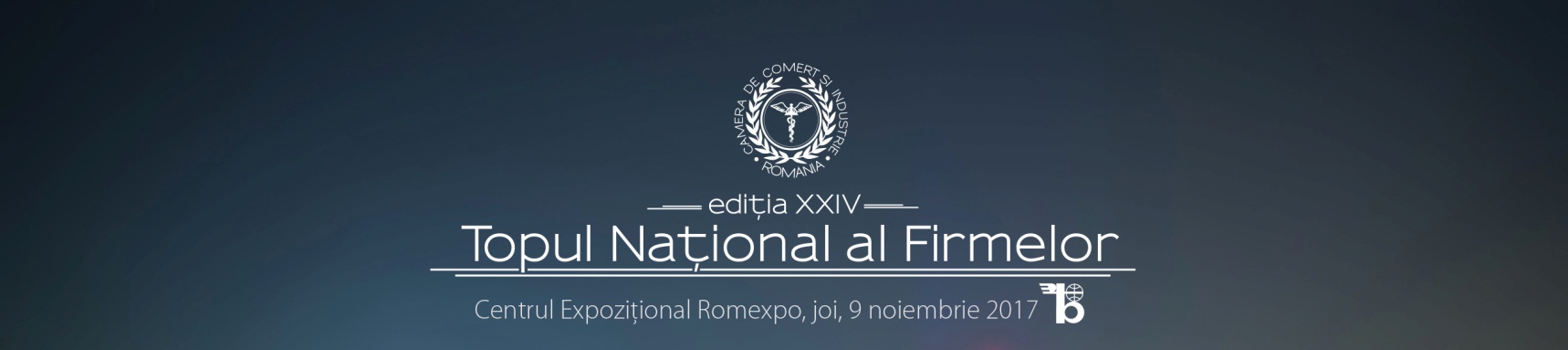 Tariful de participare este de 1.400 Lei + TVA / persoana.Pentru a doua persoană participantă tariful este de 990 lei + TVAModalităţi de plată:Prin transfer bancar în contul CCIR, nr. RO31 RZBR 0000 0600 0240 7957, deschis la Raiffeisen Bank SMB. Codul fiscal al CCIR este RO 2842250.Cu numerar, la casieria CCIR, Bd. Octavian Goga, nr. 2, Sector 3, Bucureşti, Tronson III, etajul 4.Vă rugăm să confirmaţi participarea până cel târziu 30 octombrie 2017, prin email la mihaela.nedelcu@ccir.ro; tnf@ccir.ro  sau la fax 0213190156.Condiţii de participare:1. Camera de Comerţ şi Industrie a României îşi rezervă dreptul de a schimba sau anula orice parte a programului publicat, urmare  a unor situaţii neprevăzute sau care nu pot fi controlate de către aceasta. 2. Anularea evenimentului conduce la restituirea sumei achitate de beneficiar sau păstrarea sumei în contul CCIR pentru un eveniment viitor în baza unei cererii scrise.  3. Camera de Comerţ şi Industrie a României nu îşi asumă obligaţia de a acorda despăgubiri datorate schimbărilor în programul evenimentuluie, în ceea ce priveşte perioada, conţinutul şi/sau locaţia de desfăşurare. În asemenea situaţii, Camera de Comerţ şi Industrie a României nu este răspunzătoare de eventualele daune provocate participanţilor înscrişi, indiferent de natura lor.4. În cazul în care beneficiarul nu mai doreşte participarea la eveniment, tariful achitat se returnează în parte, după reţinerea unei sume echivalente cu 30% din valoarea taxei de participare, reprezentând cheltuieli administrative nereturnabile în baza unei cererii scrise.5. În cazul în care participantul nu se prezintă la eveniment şi nu informează cu cel puţin 24 de ore înainte, tariful de participare nu se returnează. Pentru detalii suplimentare, persoana de contact este dna. Mihaela Nedelcu, Şef Birou Informaţii de Afaceri, Departament Relaţii Interne, telefon 0374474368, email mihaela.nedelcu@ccir.ro; tnf@ccir.ro Neconfirmarea până la data precizată va fi considerată ca o situaţie a imposibilităţii
dumneavoastră de a fi alături de noi.Denumire firmăCod fiscalNume participant:Dna.          Dl.FuncţiaTelefonEmailNume participant:Dna.          Dl.FuncţiaTelefonEmail